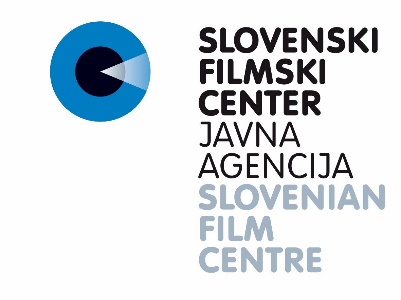 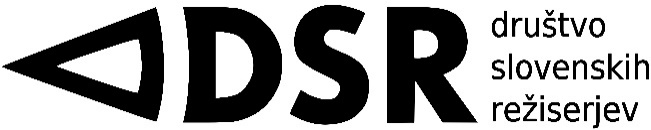 SCENARNICA 2018Od ideje do scenarijaPRIJAVNICARok za prijavo: nedelja, 1. april 2018Izpolnjeno prijavnico skupaj z drugo zahtevano dokumentacijo pošljite na: scenarnica@gmail.comNa Scenarnico se prijavljam s projektom (naslov): ………………………………………………………………………………………………………………………………….Ali ima projekt producenta?  DA       NEČe ga ima, naziv producenta: ………………………………………………………………………………………………Faza projekta (udeležba na delavnicah, pridobitev denarnih sredstev na razpisih …):………………………………………………………………………………………………………………………………………………………………………………………………………………………………………………………………………………………………………………………………………………………………………………………………………………Motivacijsko pismo (cca. 1.100 znakov s presledki) Datum, kraj in podpis: Datum: M   ŽImePriimekPriimekPriimekPriimekPriimekPoklic in status*Poklic in status*Poklic in status*StarostStarostStarostStarostStarostTelefonTelefonTelefonNaslovNaslovNaslovNaslovNaslovE-mailE-mailE-mailPoštna št.KrajKrajKraj